Holy Cross December Update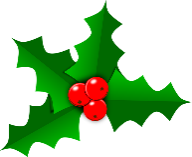 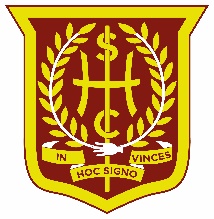 Hello Everyone!5 more sleeps till Christmas! December has flown by with parties and our Nativity. It feels fantastic to be back with a bang this year, putting the restrictions well and truly behind us. Our Christmas Fayre was so well supported and we raised over £2000 for the school funds. This money will go towards enhancing our digital provision in school/nursery and help us reduce the costs of buses for school/nursery trips. Thank you so much for making it such a success and a big well done to our children and staff for their enterprising stalls!The final event for this school term will be our Christmas Service in Holy Cross Parish Church at 1.10pm on Thursday afternoon. We’d be delighted if you could join us, the children have been practising their angelic singing!Head over to https://www.holycrosscroy.com/ for Holy Cross Christmas Mass times etc. Their website is looking great .Christmas is a time for celebrating but sometimes for a million different reasons, this might not be the case. The North Lanarkshire website has support ideas and telephone details for organisations who could help. https://www.northlanarkshire.gov.uk/surviving-christmas-2022 .Talking can help. Over the holiday period please keep in your prayers/thoughts, those who are still working to keep the country running, especially those ‘key workers’ who have done so much already and whose work during the pandemic can be quickly forgotten by some. A big shout out to those working parents and carers who must go to work on Christmas Day, we hope you get a little time to relax afterwards.School will close at 2.30pm on Thursday for school children and 3pm for Term Time Nursery children. A.M and P.M Nursery children will have their last day on Friday.And finally, there is no happier place to work than a school and nursery, their excitement is infectious! On behalf of our Holy Cross Community, thank you for your continuing support and for sending the best children in the world to Holy Cross.Have a happy and peaceful Christmas.Yours Sincerely,Mrs Marie Murphy